Детский оздоровительный центр «Маяк» ПРИГЛАШАЕТ НА ЛЕТНИЕ КАНИКУЛЫ!!!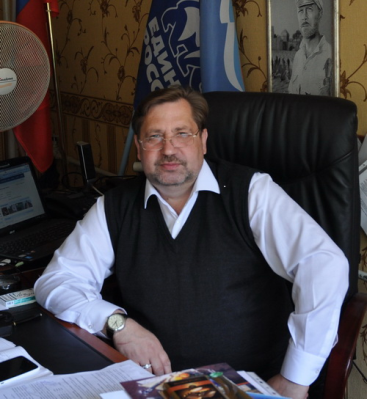 Государственное бюджетное образовательное учреждение дополнительного образования детей детский оздоровительно образовательный центр «Маяк» приглашает детей от 6,5  до 16 лет на осенние каникулы:  1 смена с 1 июня по 21 июня 2015 года – есть места      3 смена с 15 июля по 04 августа – нет мест   2 смена с 23 июня по 13 июля 2015 года – нет мест       4 смена с 06 августа по 26 августа – есть местаЦентр «Маяк» находится 60 км. от Санкт-Петербурга в поселке Вырица на берегу реки Оредеж.На территории центра «Маяк»:- Административно бытовой корпус. В котором расположены администрация центра, телестудия, медицинский блок, оборудованный в соответствии с установленными нормативами – круглосуточный медпункт, медицинский блок на 10 мест с удобствами в здании, массажный кабинет, кабинет физиотерапии, кабинет лечебной физкультуры, где работают квалифицированные специалисты.- Два трёхэтажных детских корпуса. На каждом этаже восемь четырехместных палат,  просторный холл для проведения отрядных мероприятий, имеется телефон местной связи,  телевизор со спутниковым телевиденьем, куллер с питьевой водой, горячее водоснабжение и отопление, этаж оборудован туалетными комнатами и душевой с бойлером. В бытовых комнатах каждого отряда имеются: сушилка, гладильная доска, холодильник, стиральная машина.- Здание Клуб – Столовая. Столовая на 300 посадочных мест,  на первом этаже бильярдная комната, тренажерный зал с беговыми дорожками и велосипедными тренажерами, видеозал на 40 посадочных мест, танцевальный зал, зрительный зал на 250 посадочных мест оборудованный большим экраном для просмотра кинофильмов, зал для настольного тенниса.- На территории 7 игровых площадок: Большое футбольное поле, волейбольное поле, баскетбольное поле с деревянным покрытием, площадка для игры в «Городки», площадка для игры «Бадминтон», стрит больное поле, площадка с уличными тренажерами. Для занятий спортом детям предоставляется необходимый инвентарь, и необходимо отметить, что с отдыхающими занимаются профессионалы. Уникальная костровая поляна с беседками. В центре имеется сауна и душевые.-Организация отдыха. Коллектив центра имеет большой опыт организации отдыха детей.  В центре создана детская телестудия, есть кабельное телевидение. Работает библиотека, караоке. В распоряжении детей тренажёрный зал, зал настольного тенниса, бильярдный зал. Кабинеты для различных кружков (мягкая игрушка, лепка из пластилина, футбол, пионербол, «городки»). На кружке телестудии дети могут научиться основам съемки на видеокамеру (обработка видео профессиональными программами), обучение английскому языку.  Ежедневно устраиваются конкурсы, викторины, концерты. В течение дня проходит как минимум 3 мероприятия (Игра по станциям, телевикторина, обучающая программа, вечерние представление, театрализованные программы) Занятость детей максимальная. Каждый ребенок имеет возможность попробовать свои силы на сцене, проверить свою смекалку, потренироваться в импровизации.-Питание детей 5-ти разовое: завтрак, обед, полдник, ужин, второй ужин. В рационе фрукты, молочные продукты, выпечка – ежедневно. Детей обслуживают повара высокого уровня и мастерства, способные удовлетворить запросы каждого ребёнка. В столовой лагеря руководствуются тремя принципами: пища должна быть здоровой, сытной и, что самое главное для самих детей – вкусной!Безопасность: 
   Территория хорошо просматривается, полностью огорожена, круглосуточно находится под видеонаблюдением. На центральном входе в дневное время дежурит охрана, в ночное - входы закрываются и сотрудники ЧОП, в том числе контролируют территорию. При себе  иметь следующие документы: Для заключения договора:Копия свидетельства о рождении  ребенка с предъявлением оригинала, если копия не заверена нотариально;Копия удостоверения законного представителя (опекуна, попечителя), если ребенок находится под опекой;Документы, подтверждающие проживание ребенка в Ленинградской области или в г. Санкт-Петербурге:  ОРИГИНАЛ справки о регистрации (форма № 9), либо копии 2, 3, 5 страниц паспорта ребенка, достигшего 14 лет, либо копию свидетельства о регистрации по месту пребывания в Ленинградской области или в г. Санкт-Петербурге (форма № 3), договор найма жилого помещения, которой подтверждает место проживания ребенка;Справка с места работы родителя (законного представителя), на которого оформляется договор;Для медицинского кабинета:Копия свидетельства о рожденииКопия страхового медицинского полюсаМедицинская справка Ф-079 для детей, отъезжающих в детский оздоровительный лагерь,  с указанием анамнеза заболевания, краткой выпиской из истории развития ребёнка, обязательным перечислением  и датами сделанных ребёнку прививок (дифтерия, корь, полиомиелит, краснуха, паротит, гепатит В). Справка из поликлиники об отсутствии карантина по адресу, не ранее чем за  трое суток до заезда. Справка из школы об отсутствии карантина в классе и школе. Анализ на энтеробиоз, я/глист.При отсутствии перечисленных документов или при ненадлежащем их оформлении, центр оставляет за собой право отказать в приёме ребёнка.Заявки принимаются по телефонам: 8 (813-71) 49-545, 49-652 или по электронной почте: mayak29@mail.ruКонтактные лица: Мария Владимировна; Наталья Витальевна